District  	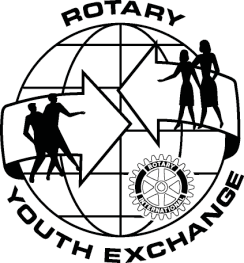 Long-Term Exchange ProgramMedical History and ExaminationPhysician: This student is considering a year abroad as an exchange student. Insufficient, inadequate, or improper information about medications or psychiatric, psychological, or other medical problems could endanger the student’s life while overseas. Allergy information is especially crucial to host family placement and student well-being. An immediate relative of the applicant may not complete the examination or fill out this form.Please type or print clearly. Please submit four copies of the form, with original signatures in blue ink on each copy.Medical HistoryPhysical  ExaminationApplicant’s Full Legal NameApplicant’s Full Legal NameApplicant’s Full Legal NameGenderDate of Birth (e.g., 01/Jan/1999)Male	FemaleAddress — StreetAddress — StreetAddress — StreetAddress — StreetAddress — StreetCityState/ProvincePostal CodePostal CodeCountryHome PhoneMobile PhoneE-mailE-mailE-mail1. How long has the applicant been the patient of the physician?1. How long has the applicant been the patient of the physician?2. Has the applicant ever been diagnosed with or received treatment, attention, or advice from a physician or other practitioner for:2. Has the applicant ever been diagnosed with or received treatment, attention, or advice from a physician or other practitioner for:2. Has the applicant ever been diagnosed with or received treatment, attention, or advice from a physician or other practitioner for:2. Has the applicant ever been diagnosed with or received treatment, attention, or advice from a physician or other practitioner for:2. Has the applicant ever been diagnosed with or received treatment, attention, or advice from a physician or other practitioner for:Yes	No	Yes	NoAllergies	n.  Liver disease/hepatitisAnorexia/bulimia/other eating disorder	o.   Menstrual disordersAppendicitis	p.   Mental disordersArthritis	q.   PneumoniaAsthma	r.   Rheumatic feverBowel problems	s.  Serious headache/migraineCancer	t.   Stomach ulcerDiabetes	u.   Typhoid feverEpilepsy/seizures	v.  Urinary tract infectionHearing loss	w.  Vertigo/dizzinessHeart disease	x.   Visual problemsHernia	y.  Eyeglasses/contact lensesMalariaYes	No	Yes	NoAllergies	n.  Liver disease/hepatitisAnorexia/bulimia/other eating disorder	o.   Menstrual disordersAppendicitis	p.   Mental disordersArthritis	q.   PneumoniaAsthma	r.   Rheumatic feverBowel problems	s.  Serious headache/migraineCancer	t.   Stomach ulcerDiabetes	u.   Typhoid feverEpilepsy/seizures	v.  Urinary tract infectionHearing loss	w.  Vertigo/dizzinessHeart disease	x.   Visual problemsHernia	y.  Eyeglasses/contact lensesMalariaYes	No	Yes	NoAllergies	n.  Liver disease/hepatitisAnorexia/bulimia/other eating disorder	o.   Menstrual disordersAppendicitis	p.   Mental disordersArthritis	q.   PneumoniaAsthma	r.   Rheumatic feverBowel problems	s.  Serious headache/migraineCancer	t.   Stomach ulcerDiabetes	u.   Typhoid feverEpilepsy/seizures	v.  Urinary tract infectionHearing loss	w.  Vertigo/dizzinessHeart disease	x.   Visual problemsHernia	y.  Eyeglasses/contact lensesMalariaYes	No	Yes	NoAllergies	n.  Liver disease/hepatitisAnorexia/bulimia/other eating disorder	o.   Menstrual disordersAppendicitis	p.   Mental disordersArthritis	q.   PneumoniaAsthma	r.   Rheumatic feverBowel problems	s.  Serious headache/migraineCancer	t.   Stomach ulcerDiabetes	u.   Typhoid feverEpilepsy/seizures	v.  Urinary tract infectionHearing loss	w.  Vertigo/dizzinessHeart disease	x.   Visual problemsHernia	y.  Eyeglasses/contact lensesMalariaYes	No	Yes	NoAllergies	n.  Liver disease/hepatitisAnorexia/bulimia/other eating disorder	o.   Menstrual disordersAppendicitis	p.   Mental disordersArthritis	q.   PneumoniaAsthma	r.   Rheumatic feverBowel problems	s.  Serious headache/migraineCancer	t.   Stomach ulcerDiabetes	u.   Typhoid feverEpilepsy/seizures	v.  Urinary tract infectionHearing loss	w.  Vertigo/dizzinessHeart disease	x.   Visual problemsHernia	y.  Eyeglasses/contact lensesMalaria3. Has the applicant:3. Has the applicant:3. Has the applicant:3. Has the applicant:3. Has the applicant:a.  Had any surgical operation not revealed in question 2, or gone to a hospital, clinic, dispensary, or sanatorium for observation, examination, or treatment not revealed in question 2?a.  Had any surgical operation not revealed in question 2, or gone to a hospital, clinic, dispensary, or sanatorium for observation, examination, or treatment not revealed in question 2?a.  Had any surgical operation not revealed in question 2, or gone to a hospital, clinic, dispensary, or sanatorium for observation, examination, or treatment not revealed in question 2?a.  Had any surgical operation not revealed in question 2, or gone to a hospital, clinic, dispensary, or sanatorium for observation, examination, or treatment not revealed in question 2?Yes	Nob.  Taken any prescribed medication in the past six months?b.  Taken any prescribed medication in the past six months?b.  Taken any prescribed medication in the past six months?b.  Taken any prescribed medication in the past six months?c.  Presented any history or current evidence of nervous, emotional, or mental abnormality, functional nervous breakdown, nervous fatigue, depression, suicide attempts, eating disorders, or antisocial behavior?c.  Presented any history or current evidence of nervous, emotional, or mental abnormality, functional nervous breakdown, nervous fatigue, depression, suicide attempts, eating disorders, or antisocial behavior?c.  Presented any history or current evidence of nervous, emotional, or mental abnormality, functional nervous breakdown, nervous fatigue, depression, suicide attempts, eating disorders, or antisocial behavior?c.  Presented any history or current evidence of nervous, emotional, or mental abnormality, functional nervous breakdown, nervous fatigue, depression, suicide attempts, eating disorders, or antisocial behavior?d.  Ever used heroin, cocaine, marijuana or other hallucinogens, amphetamines, or other street drugs?d.  Ever used heroin, cocaine, marijuana or other hallucinogens, amphetamines, or other street drugs?d.  Ever used heroin, cocaine, marijuana or other hallucinogens, amphetamines, or other street drugs?d.  Ever used heroin, cocaine, marijuana or other hallucinogens, amphetamines, or other street drugs?e.  Ever received treatment for or advice about a problem with alcohol or drug use, either from a physician/other practitioner or an organization that assists those who have an alcohol or drug problem?e.  Ever received treatment for or advice about a problem with alcohol or drug use, either from a physician/other practitioner or an organization that assists those who have an alcohol or drug problem?e.  Ever received treatment for or advice about a problem with alcohol or drug use, either from a physician/other practitioner or an organization that assists those who have an alcohol or drug problem?e.  Ever received treatment for or advice about a problem with alcohol or drug use, either from a physician/other practitioner or an organization that assists those who have an alcohol or drug problem?f.   Had excessive weight gain or loss recently?f.   Had excessive weight gain or loss recently?f.   Had excessive weight gain or loss recently?f.   Had excessive weight gain or loss recently?g.   Suffered chest pain, wheezing, shortness of breath, or fainting episodes?g.   Suffered chest pain, wheezing, shortness of breath, or fainting episodes?g.   Suffered chest pain, wheezing, shortness of breath, or fainting episodes?g.   Suffered chest pain, wheezing, shortness of breath, or fainting episodes?h.  Suffered chronic diarrhea, vomiting, abdominal pain, or constipation?h.  Suffered chronic diarrhea, vomiting, abdominal pain, or constipation?h.  Suffered chronic diarrhea, vomiting, abdominal pain, or constipation?h.  Suffered chronic diarrhea, vomiting, abdominal pain, or constipation?i.  Exhibited chronic skin conditions (e.g., severe acne, eczema, psoriasis)?i.  Exhibited chronic skin conditions (e.g., severe acne, eczema, psoriasis)?i.  Exhibited chronic skin conditions (e.g., severe acne, eczema, psoriasis)?i.  Exhibited chronic skin conditions (e.g., severe acne, eczema, psoriasis)?j.  Suffered weakness of neurological or muscular skeletal system?j.  Suffered weakness of neurological or muscular skeletal system?j.  Suffered weakness of neurological or muscular skeletal system?j.  Suffered weakness of neurological or muscular skeletal system?k.  Had any dietary restrictions? If yes, specify and note reason (medical, religious, personal choice):k.  Had any dietary restrictions? If yes, specify and note reason (medical, religious, personal choice):k.  Had any dietary restrictions? If yes, specify and note reason (medical, religious, personal choice):k.  Had any dietary restrictions? If yes, specify and note reason (medical, religious, personal choice):If yes for any parts of questions 2 and 3, please explain:If yes for any parts of questions 2 and 3, please explain:If yes for any parts of questions 2 and 3, please explain:If yes for any parts of questions 2 and 3, please explain:If yes for any parts of questions 2 and 3, please explain:Question (e.g., 2e)Nature and severity of disorder, diagnosis, frequency of attacks, and treatmentNature and severity of disorder, diagnosis, frequency of attacks, and treatmentDates and durationDates and duration5. Indicate year when the applicant had the following infectious diseases (or indicate that he or she has not):5. Indicate year when the applicant had the following infectious diseases (or indicate that he or she has not):5. Indicate year when the applicant had the following infectious diseases (or indicate that he or she has not):5. Indicate year when the applicant had the following infectious diseases (or indicate that he or she has not):5. Indicate year when the applicant had the following infectious diseases (or indicate that he or she has not):5. Indicate year when the applicant had the following infectious diseases (or indicate that he or she has not):5. Indicate year when the applicant had the following infectious diseases (or indicate that he or she has not):5. Indicate year when the applicant had the following infectious diseases (or indicate that he or she has not):5. Indicate year when the applicant had the following infectious diseases (or indicate that he or she has not):5. Indicate year when the applicant had the following infectious diseases (or indicate that he or she has not):5. Indicate year when the applicant had the following infectious diseases (or indicate that he or she has not):5. Indicate year when the applicant had the following infectious diseases (or indicate that he or she has not):Measles (rubeola)MumpsMumpsHepatitisWhooping cough (pertussis)Whooping cough (pertussis)Rubella (German measles)Chicken poxChicken poxScarlet feverOther:Other:6. The applicant has been immunized against the following diseases (clearly state the dates of last booster and doses received):Immunizations are a prerequisite to school attendance in many locations. The host country or school may require additional immunizations.6. The applicant has been immunized against the following diseases (clearly state the dates of last booster and doses received):Immunizations are a prerequisite to school attendance in many locations. The host country or school may require additional immunizations.6. The applicant has been immunized against the following diseases (clearly state the dates of last booster and doses received):Immunizations are a prerequisite to school attendance in many locations. The host country or school may require additional immunizations.6. The applicant has been immunized against the following diseases (clearly state the dates of last booster and doses received):Immunizations are a prerequisite to school attendance in many locations. The host country or school may require additional immunizations.6. The applicant has been immunized against the following diseases (clearly state the dates of last booster and doses received):Immunizations are a prerequisite to school attendance in many locations. The host country or school may require additional immunizations.6. The applicant has been immunized against the following diseases (clearly state the dates of last booster and doses received):Immunizations are a prerequisite to school attendance in many locations. The host country or school may require additional immunizations.6. The applicant has been immunized against the following diseases (clearly state the dates of last booster and doses received):Immunizations are a prerequisite to school attendance in many locations. The host country or school may require additional immunizations.6. The applicant has been immunized against the following diseases (clearly state the dates of last booster and doses received):Immunizations are a prerequisite to school attendance in many locations. The host country or school may require additional immunizations.6. The applicant has been immunized against the following diseases (clearly state the dates of last booster and doses received):Immunizations are a prerequisite to school attendance in many locations. The host country or school may require additional immunizations.6. The applicant has been immunized against the following diseases (clearly state the dates of last booster and doses received):Immunizations are a prerequisite to school attendance in many locations. The host country or school may require additional immunizations.6. The applicant has been immunized against the following diseases (clearly state the dates of last booster and doses received):Immunizations are a prerequisite to school attendance in many locations. The host country or school may require additional immunizations.6. The applicant has been immunized against the following diseases (clearly state the dates of last booster and doses received):Immunizations are a prerequisite to school attendance in many locations. The host country or school may require additional immunizations.ImmunizationImmunizationNumber of DosesNumber of DosesDates(e.g., 01/Jan/2006)Dates(e.g., 01/Jan/2006)ImmunizationImmunizationImmunizationNumber of DosesDates(e.g., 01/Jan/2006)Dates(e.g., 01/Jan/2006)DiphtheriaDiphtheriaMeasles (rubeola)Measles (rubeola)Measles (rubeola)Whooping cough (pertussis)Whooping cough (pertussis)Polio (Sabin-3 or more TOPV, Salk-4 or more IPV)Polio (Sabin-3 or more TOPV, Salk-4 or more IPV)Polio (Sabin-3 or more TOPV, Salk-4 or more IPV)TetanusTetanusHepatitis BHepatitis BHepatitis BRubella (German measles)Rubella (German measles)Other (specify)  	Other (specify)  	Other (specify)  	MumpsMumpsOther (specify)  	Other (specify)  	Other (specify)  	Additional  comments:Additional  comments:Additional  comments:Additional  comments:Additional  comments:Additional  comments:Additional  comments:Additional  comments:Additional  comments:Additional  comments:Additional  comments:Additional  comments:7. Tuberculosis screening: The applicant must present evidence of recent (within 3 months) Mantoux/PPD skin test.7. Tuberculosis screening: The applicant must present evidence of recent (within 3 months) Mantoux/PPD skin test.7. Tuberculosis screening: The applicant must present evidence of recent (within 3 months) Mantoux/PPD skin test.7. Tuberculosis screening: The applicant must present evidence of recent (within 3 months) Mantoux/PPD skin test.7. Tuberculosis screening: The applicant must present evidence of recent (within 3 months) Mantoux/PPD skin test.7. Tuberculosis screening: The applicant must present evidence of recent (within 3 months) Mantoux/PPD skin test.7. Tuberculosis screening: The applicant must present evidence of recent (within 3 months) Mantoux/PPD skin test.7. Tuberculosis screening: The applicant must present evidence of recent (within 3 months) Mantoux/PPD skin test.7. Tuberculosis screening: The applicant must present evidence of recent (within 3 months) Mantoux/PPD skin test.7. Tuberculosis screening: The applicant must present evidence of recent (within 3 months) Mantoux/PPD skin test.7. Tuberculosis screening: The applicant must present evidence of recent (within 3 months) Mantoux/PPD skin test.7. Tuberculosis screening: The applicant must present evidence of recent (within 3 months) Mantoux/PPD skin test.Date of screening (e.g., 01/Jan/2006)	Result/diagnosis:	. If a different test was administered or the applicant received a BCG vaccine, please explain methods and treatments used to obtain screening results:Date of screening (e.g., 01/Jan/2006)	Result/diagnosis:	. If a different test was administered or the applicant received a BCG vaccine, please explain methods and treatments used to obtain screening results:Date of screening (e.g., 01/Jan/2006)	Result/diagnosis:	. If a different test was administered or the applicant received a BCG vaccine, please explain methods and treatments used to obtain screening results:Date of screening (e.g., 01/Jan/2006)	Result/diagnosis:	. If a different test was administered or the applicant received a BCG vaccine, please explain methods and treatments used to obtain screening results:Date of screening (e.g., 01/Jan/2006)	Result/diagnosis:	. If a different test was administered or the applicant received a BCG vaccine, please explain methods and treatments used to obtain screening results:Date of screening (e.g., 01/Jan/2006)	Result/diagnosis:	. If a different test was administered or the applicant received a BCG vaccine, please explain methods and treatments used to obtain screening results:Date of screening (e.g., 01/Jan/2006)	Result/diagnosis:	. If a different test was administered or the applicant received a BCG vaccine, please explain methods and treatments used to obtain screening results:Date of screening (e.g., 01/Jan/2006)	Result/diagnosis:	. If a different test was administered or the applicant received a BCG vaccine, please explain methods and treatments used to obtain screening results:Date of screening (e.g., 01/Jan/2006)	Result/diagnosis:	. If a different test was administered or the applicant received a BCG vaccine, please explain methods and treatments used to obtain screening results:Date of screening (e.g., 01/Jan/2006)	Result/diagnosis:	. If a different test was administered or the applicant received a BCG vaccine, please explain methods and treatments used to obtain screening results:Date of screening (e.g., 01/Jan/2006)	Result/diagnosis:	. If a different test was administered or the applicant received a BCG vaccine, please explain methods and treatments used to obtain screening results:Date of screening (e.g., 01/Jan/2006)	Result/diagnosis:	. If a different test was administered or the applicant received a BCG vaccine, please explain methods and treatments used to obtain screening results:Height:Weight:Weight:Blood Pressure: Sys.	Dia.Blood Pressure: Sys.	Dia.Pulse rate/minute:8. Does today’s examination show any abnormal findings for:8. Does today’s examination show any abnormal findings for:8. Does today’s examination show any abnormal findings for:8. Does today’s examination show any abnormal findings for:8. Does today’s examination show any abnormal findings for:8. Does today’s examination show any abnormal findings for:Yes	NoHead and neck Ear, nose, throat Chest/lungsYes	NoHead and neck Ear, nose, throat Chest/lungsYes    NoHeart (murmur, pressure)HerniasLymph nodes/breasts GenitaliaYes    NoHeart (murmur, pressure)HerniasLymph nodes/breasts GenitaliaYes	NoExtremities (muscular) Skeletal system NeurologicalYes	NoAbdomen (mass) RectalSkinIf yes, please provide detailed information on a separate page (typed or computer-generated with the applicant’s full legal name and date of birth at the top of each page).If yes, please provide detailed information on a separate page (typed or computer-generated with the applicant’s full legal name and date of birth at the top of each page).If yes, please provide detailed information on a separate page (typed or computer-generated with the applicant’s full legal name and date of birth at the top of each page).If yes, please provide detailed information on a separate page (typed or computer-generated with the applicant’s full legal name and date of birth at the top of each page).If yes, please provide detailed information on a separate page (typed or computer-generated with the applicant’s full legal name and date of birth at the top of each page).If yes, please provide detailed information on a separate page (typed or computer-generated with the applicant’s full legal name and date of birth at the top of each page).CERTIFICATIONI certify that I hold a valid current license to practice medicine and am not an immediate relative of the patient, and that I have personally examined the applicant and reported my findings as noted above and the attached page(s) (if no pages are attached, please check here:	).I find the applicant:In good health and not suffering from any mental or medical condition(s) that would preclude participation in the program Suffering from mental or medical condition(s) as noted in my reportI find the applicant in good health and not suffering from any condition(s) that would preclude participation in sporting/physical activities of theapplicant’s choice.	Yes	NoCERTIFICATIONI certify that I hold a valid current license to practice medicine and am not an immediate relative of the patient, and that I have personally examined the applicant and reported my findings as noted above and the attached page(s) (if no pages are attached, please check here:	).I find the applicant:In good health and not suffering from any mental or medical condition(s) that would preclude participation in the program Suffering from mental or medical condition(s) as noted in my reportI find the applicant in good health and not suffering from any condition(s) that would preclude participation in sporting/physical activities of theapplicant’s choice.	Yes	NoCERTIFICATIONI certify that I hold a valid current license to practice medicine and am not an immediate relative of the patient, and that I have personally examined the applicant and reported my findings as noted above and the attached page(s) (if no pages are attached, please check here:	).I find the applicant:In good health and not suffering from any mental or medical condition(s) that would preclude participation in the program Suffering from mental or medical condition(s) as noted in my reportI find the applicant in good health and not suffering from any condition(s) that would preclude participation in sporting/physical activities of theapplicant’s choice.	Yes	NoPhysician’s Name (type or print)Signature (in blue ink)Date (e.g., 01/Jan/2006)Physician’s address, phone, and fax (type or stamp)Physician’s address, phone, and fax (type or stamp)Physician’s address, phone, and fax (type or stamp)